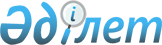 О внесении изменений в постановление акимата Жамбылской области от 26 марта 2010 года № 83 "Об утверждении перечня автомобильных дорог областного значения"Постановление Жамбылского областного акимата от 27 июля 2011 года № 230. Зарегистрировано Департаментом юстиции Жамбылской области 16 августа 2011 года за номером 1792      Примечание РЦПИ:

      В тексте сохранена авторская орфография и пунктуация.

      В соответствии с пунктом 7 статьи-3 Закона Республики Казахстан от 17 июля 2001 года "Об автомобильных дорогах" акимат Жамбылской области ПОСТАНОВЛЯЕТ:

      1. Внести в постановление акимата Жамбылской области от 26 марта 2010 года № 83 "Об утверждении перечня автомобильных дорог областного значения" (зарегистрировано в Реестре государственной регистрации нормативных правовых актов за № 1741, опубликованное в газете "Ақ жол" от 12 мая 2010 года № 84-85) следующие изменения:

      в перечне автомобильных дорог областного значения, утвержденном указанным постановлением:

      в строке 11 слова "Кордай-Масанчи-Сортобе" заменить словами "Карасу-Масанчи-Сортобе", цифры "65" заменить цифрами "50,6";

      в строке 12 слова "Кордай - пункт пропуска Карасу" заменить словами "Тогузкент-Ушарал", цифры "0,6" заменить цифрами "13";

      в строке "Всего" цифры "2272,84" заменить цифрами "2258,84";

      строки 28, 29, 32 исключить.

      2. Настоящее постановление вступает в силу со дня государственной регистрации в органах юстиции и вводится в действие по истечении десяти календарных дней со дня его первого официального опубликования.

      3. Контроль за исполнением настоящего постановления возложить на первого заместителя акима области Кокрекбаева Карима Насбековича.



       "СОГЛАСОВАНО"

      Председатель Комитета автомобильных

      дорог Министерства транспорта и

      коммуникаций Республики Казахстан

      Сагынов З.С.

      25 июля 2011 год


					© 2012. РГП на ПХВ «Институт законодательства и правовой информации Республики Казахстан» Министерства юстиции Республики Казахстан
				
      Аким области 

К. Бозумбаев
